LOKALNE VOLITVE 2022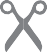 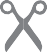 Glasovanje po pošti – 997(75. člen ZLV v zvezi z 81. členom ZVDZ)Podpisani-a ...................................................................., rojen-a	,(ime in priimek)	(leto)stanujoč-a v/na	,(naslov stalnega bivališča)na podlagi osebnega dokumenta ........................................................., št.	,(osebna izkaznica, potni list idr.)  Kontaktni podatki:   Telefon: ……………………………..    ali e-pošta: ………………………………………….I Z J A V L J A M ,da se ne morem udeležiti glasovanja na lokalnih volitvah dne 20. novembra 2022 in zato želim glasovati po pošti.Volilno gradivo mi pošljite na naslednji naslov:....................................................................................................................................................................(naslov)....................................................................................................................................................................(številka in ime pošte)Zahtevek velja tudi za morebitni drugi krog glasovanja:	DA	NE   PRILOGA: zdravniško potrdilo ali izvid o pozitivnem testu oziroma SMS obvestilo o   pozitivnem testu  Datum: .....................................                                   ……….......................................Podpis volivca-keOpomba: Zahtevek se pošlje občinski volilni komisiji, glede na kraj stalnega prebivališča.   Izpolni občinska volilna komisija:Gradivo je bilo poslano dne ........................................... 2022 z volilno karto št. ...........................................................................................................Tajnik volilne komisijeOpomba: Če zahtevku ni ugodeno, se napiše razlog zavrnitve.LOKALNE VOLITVE 2022Glasovanje po pošti – 997(75. člen ZLV v zvezi z 81. členom ZVDZ)Podpisani-a ...................................................................., rojen-a	,(ime in priimek)	(leto)stanujoč-a v/na	,(naslov stalnega bivališča)na podlagi osebnega dokumenta ........................................................., št.	,(osebna izkaznica, potni list idr.)  Kontaktni podatki:   Telefon: ……………………………..    ali e-pošta: ………………………………………….I Z J A V L J A M ,da se ne morem udeležiti glasovanja na lokalnih volitvah dne 20. novembra 2022 in zato želim glasovati po pošti.Volilno gradivo mi pošljite na naslednji naslov:....................................................................................................................................................................(naslov)....................................................................................................................................................................(številka in ime pošte)Zahtevek velja tudi za morebitni drugi krog glasovanja:	DA	NE   PRILOGA: zdravniško potrdilo ali izvid o pozitivnem testu oziroma SMS obvestilo o   pozitivnem testu  Datum: .....................................                                   ……….......................................Podpis volivca-keOpomba: Zahtevek se pošlje občinski volilni komisiji, glede na kraj stalnega prebivališča.Izpolni občinska volilna komisija:Gradivo je bilo poslano dne ........................................... 2022 z volilno karto št. ...........................................................................................................Tajnik volilne komisijeOpomba: Če zahtevku ni ugodeno, se napiše razlog zavrnitve.